João Pessoa, DIA de MÊS de ANO Projeto: Nome do Projeto e código EmbrapiiSolicitação No.: XXX/YYYYSOLICITAÇÃO DE PAGAMENTO DE FOLHA: MÊS [XXXX]À FUNETECSenhor(a) Superintendente,Na condição de coordenador do supracitado projeto e considerando as atribuições previstas a esta função no Acordo de Parceria e Plano de Trabalho, solicito o pagamento da folha conforme detalhamento a seguir: DETALHAMENTO DA SOLICITAÇÃO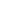 RH EMPRESA       RH EMBRAPIIJUSTIFICATIVANa condição de coordenador responsável pelo projeto, declaro que os referidos bolsistas estão sob a minha responsabilidade técnica e que desempenharam suas atividades no supracitado mês, executando as horas conforme previsto no plano de trabalho. Declaro ainda que a solicitação atende aos critérios de Elegibilidade, Pertinência e Adequação definidos de acordo com a Metodologia de Avaliação do Relatório Demonstrativo Anual (RDA) e estão em conformidade com o Acordo de Parceria e o Plano de Trabalho do projeto em pauta, em especial com a cláusula 3.1.1, item a.Atenciosamente,_________________________________________XXXXXXXXXXXXXXXXXX (Matrícula Siape No. XXXX)Coordenador do ProjetoNomeCPFFunçãoCategoriaCarga Horária MensalValor da BolsaNomeCPFFunçãoCategoriaCarga Horária MensalValor da Bolsa